COLD WAR:  TOPIC 1: THE ORIGINS OF THE COLD WARWWII ALLIANCE:What three countries worked together during WWII against Nazi Germany?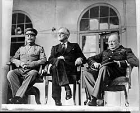 WWII ALLIANCE:What was the WWII alliance between GB, USA and USSR called?WWII ALLIANCE:Name TWO CONSEQUENCES of the Tehran Conference, 1943:12WWII ALLIANCE:Name TWO CONSEQUENCES of the Yalta Conference, Feb 1945:12WWII ALLIANCE:Name TWO CONSEQUENCES of the Potsdam Conference, August 1943:12WWII ALLIANCE: Why did Roosevelt’s death increase mistrust between Stalin and Truman?  What weapon did Truman use in 1945 to end the war with Japan?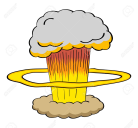 EARLY RIVALRY: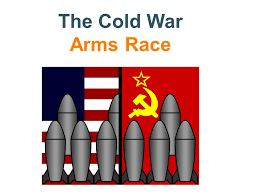 What race began between the USA & USSR after the USA used this weapon?  EARLY RIVALRY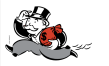 : What political system did the USA have? (give some eg’s)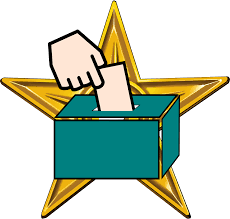 What political system did the USSR have? (give some eg’s)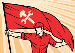 EARLY RIVALRY:What words describe the increasing feeling between each superpower? M__________________S___________________As a result, each leader asked their ambassadors to spy on the rival superpower and report back on their intensions. SUSPICION INCREASES: 1946 What did the Novikov Telegram tell Stalin that the USA wanted?W______________D_______________ and was building up its m_______________ strength.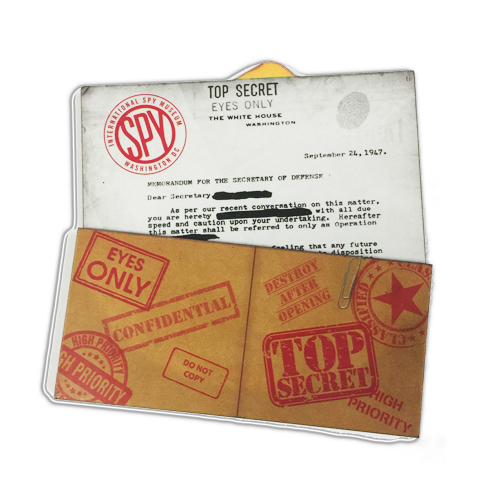 SUSPICION INCREASES: 1946 What did the Long Telegram tell Truman that the USSR wanted?Stalin wanted to spread c_____________ and saw the USA as an e_________.STALIN TAKES ACTION IN EASTERN EUROPE: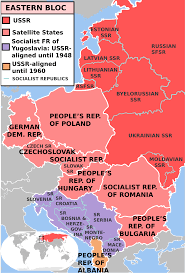 What ‘SS’ describes Stalin seizing control over Eastern European countries?S___________________S___________________ List some countries effected:STALIN TAKES ACTION IN EASTERN EUROPE:Once in control of a country what did the communists do in order to take control?E EUROPE WAS NOW CLOSELY CONTROLLED BY THE USSRUSA RESPONSE: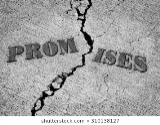 What did the USA accuse the USSR of doing? (NB promises at Yalta)How did the USSR justify their actions? (buffer zone)USA RESOPONSE: 1947 How did US President Truman plan to stop the spread of communism? T________________ D_______________TWO CONSEQUENCES:1. Ended US foreign policy of Isolationism and helped rebuild W Europe. 2. USSR reaction – Stalin was furious & tightened his grip on E Europe.USA RESPONSE:1947 What was the Marshall Plan?Us gave $___ billion to the reconstruction of Europe.What did countries accepting the Marshall Plan have to do?W EUROPE WAS NOW CLOSELY LINKED TO USATWO CONSEQUENCES: of the Truman Doctrine & Marshall PlanSTOPPED SPREAD OF COMMUNISM: Name 2 countries that successfully used money to stop communist rebellions:  G_____________ & T_____________This increased the USA’s Sphere of i__________ to W___________ Europe. USSR RESPONSE: 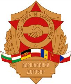 1947 – USSR set up organisations to control its satellite states:  What was Cominform?1949 - USSR set up organisations to control its satellite states:  What was Comecon? 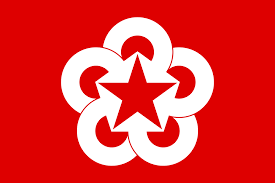 TWO CONSEQUENCES: of the Truman Doctrine & Marshall PlanSTOPPED SPREAD OF COMMUNISM: Name 2 countries that successfully used money to stop communist rebellions:  G_____________ & T_____________This increased the USA’s Sphere of i__________ to W___________ Europe. USSR RESPONSE: 1947 – USSR set up organisations to control its satellite states:  What was Cominform?1949 - USSR set up organisations to control its satellite states:  What was Comecon? GERMANY:Which European country was at the centre of the Cold War? 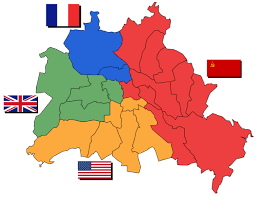 Why?What phrase by Winston Churchill describe the division of Europe into two political systems?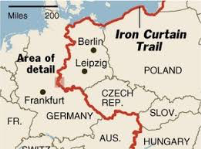 1949 What was NATO? / who belonged & why was it formed?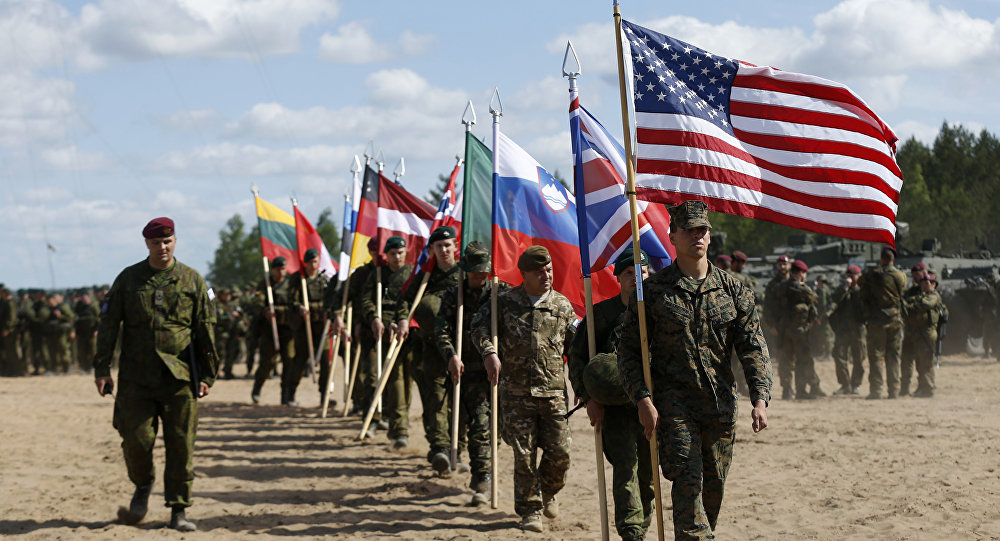 1955 What was Warsaw Pact? / who belonged & why was it formed?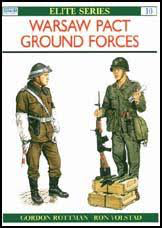 CONSEQUENCES of NATO & WARSAW PACT:1. USA and W Europe were not willing to accept the _ _ _ _ spreading communist control in Europe.     2. Now two opposing m__________ alliances in Europe making the risk of war increase. 3. The USSR increased its m__________ strength by gaining control over its satellite states a______ and resources. ARMS RACEWhen did the USSR develop their first atomic bomb?  194________What did the USA develop in 1952?H____________ bombWhen did the USSR develop the same technology? 195_______ARMS RACE:What does M.A.D. stand for How did this reduce the risk of nuclear war between the superpowers?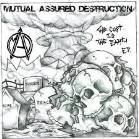 CASE STUDY 1 GERMANY & BERLIN 1948-9What did the allies agree would happen to Germany after the war when they met at Yalta? CASE STUDY 1 GERMANY & BERLIN 1948-9Why was the division of Berlin into 4 zones  a problem? (especially for the USSR)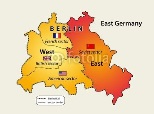 CASE STUDY 1 GERMANY & BERLIN 1948-9What did the USA want to see happen to Germany in the future?What did the USA do in 1947 to encourage this?CASE STUDY 1 GERMANY & BERLIN 1948-9What action did the USA take in 1948 that upset Stalin? 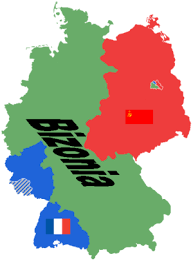 What did he accuse the West of doing?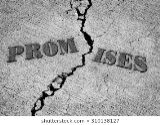 CASE STUDY 1 GERMANY & BERLIN 1948-9Stalin Takes Action: What does Stalin do to force the West out of Berlin. When?   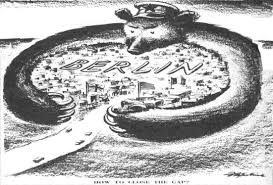 CASE STUDY 1 GERMANY & BERLIN 1948-9How did the West/Allies respond?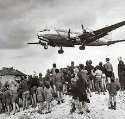 For how long? _____ months  CASE STUDY 1 GERMANY & BERLIN 1948-9How did the allied airlift make the West / USA look? CASE STUDY 1 GERMANY & BERLIN 1948-9How did the blockade make the USSR look?CASE STUDY 1 GERMANY & BERLIN 1948-9CONSEQUENCES: After Stalin called off the blockade, what two countries were formed?1. West Germany, called the  __ __ __(USA ally) Which military alliance did it join in 1949?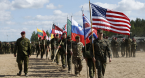 2. East Germany, called the  __ __ __   (USSR ally)CASE STUDY 1 GERMANY & BERLIN 1948-9CONSEQUENCES: After Stalin called off the blockade, what two countries were formed?1. West Germany, called the  __ __ __(USA ally) Which military alliance did it join in 1949?2. East Germany, called the  __ __ __   (USSR ally)CASE STUDY 2: SOVIET RULE IN HUNGARYHungary was a satellite state. Who was the hard-line communist leader?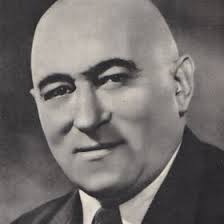 R________________What was his nickname? The B__________ B___________Why?CASE STUDY 2: SOVIET RULE IN HUNGARYWhat resource was taken away from Hungary by the USSR?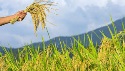 Describe living standards at this time?CASE STUDY 2: SOVIET RULE IN HUNGARYAfter Stalin’s death who led the USSR?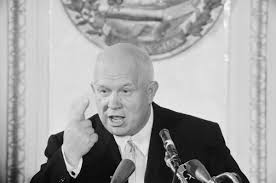 What ‘D’ did he promise in his Secret Speech?                       D_______________________CASE STUDY 2: SOVIET RULE IN HUNGARYWhat did most Hungarians hope would happen as a result of the Secret Speech? CASE STUDY 2: SOVIET RULE IN HUNGARYIn what year was the anti-communist revolt in Hungary?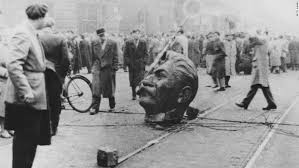 CASE STUDY 2: SOVIET RULE IN HUNGARYWho did Khrushchev appoint as the new prime minister? 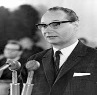 Imre N_________What reforms did he promise?1.  Hungary should leave the W_________ P______2. Hungary should hold f_______ eletions (which could allow a non c____________ govterment to be elected).3. Hungary should have __ __ protection from the __ __ __ __CASE STUDY 2: SOVIET RULE IN HUNGARY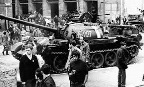 How did the USSR react?  THE SOVIET INVASION:  October 1956 Hungarians revolt following f________ shortages, attack s___________ police & pulled down s_________ of Stalin.4th November – Nagy says Hungary will leave the W________ P_______
8th November - The USSR invaded HungaryCASE STUDY 2: SOVIET RULE IN HUNGARYCONSEQUENCES: On Hungarians: a) _______ Hungarians are killedb) The USA accepts __,000 refugees but does not offer military help because it did not want to risk n___________ war.c) Nagy is a___________ and ex____________d) He is replaced by K__________ (a liberal leader who improves living standards). CASE STUDY 2: SOVIET RULE IN HUNGARYCONSEQUENCES:  On the USSR: a) Many European countries and the USA b_____________ the Moscow Olympics but do not invade. b) The USA’s refusal to help showed the s____________ states that they were on their own. The USSR tightened its grip on Eastern Europe. c) The invasion sent a clear message that satellite states could not leave the W________ P__________. CASE STUDY 2: SOVIET RULE IN HUNGARYCONSEQUENCES:  On the USSR: a) Many European countries and the USA b_____________ the Moscow Olympics but do not invade. b) The USA’s refusal to help showed the s____________ states that they were on their own. The USSR tightened its grip on Eastern Europe. c) The invasion sent a clear message that satellite states could not leave the W________ P__________.